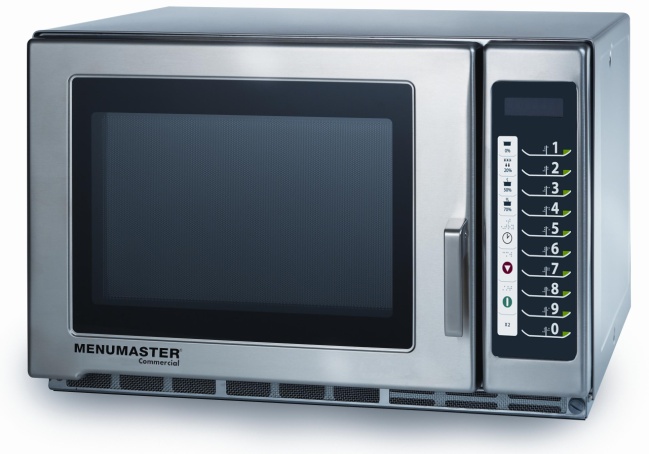 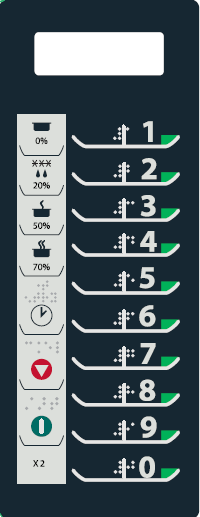 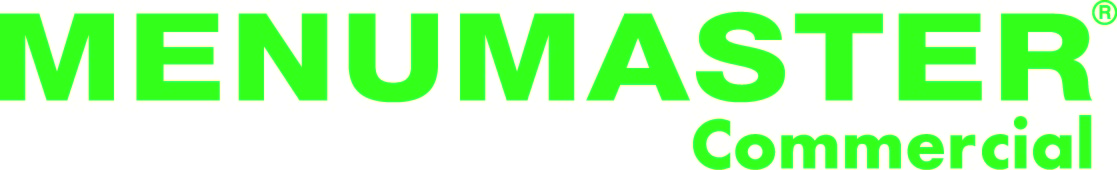 СВЧ-печь профессиональная RFS518TS СВЧ-печь профессиональная RFS518TS Мощность СВЧ (общая)1800 Вт (2700 Вт)Количество уровней5 уровней мощности, разморозкаТип управленияэлектронноеПамять  до 100 блюд Объем камеры34 лГабариты камеры362х416х226 ммГабариты корпуса552х514х362 ммМатериал камерынержавеющая стальФункцииХ2 – автоматический расчет времени разогрева 2 порцийБытовая печьMenumaster RCS511TSПроизводительностьГарантия длительной эксплуатации при приготовлении 5-8 блюд в деньГарантия длительной эксплуатации при приготовлении 50-200 блюд в деньВместительностьНебольшой объемКамера одновременно может вместить несколько порцийБлюда для нагреваНесколько позицийМножество пунктов менюКлимат на кухнеСоздана для работы при комнатной температуре, нормальной влажностиГотова к работе в условиях критических значений температуры и влажностиКонструкцияВращающаяся тарелкаПлоское керамическое основаниеРаспределение волнНеравномерное. Из-за этого внутри продукта могут быть большие перепады температуры.Антенна обеспечивает равномерное распределение волн в камере и соответственно нагрев продукта.Скорость разогреваМощность не подходит для работы на профессиональной кухне.2 магнетрона – разогрев в 2 раза быстрее бытовых печей.РемонтопригодностьПри поломке выгоднее выбросить печь, чем ремонтироватьПростая и быстрая замена поврежденных комплектующих.